Av. Fernando Corrêa da Costa, 2367 Campus da UFMT - Bloco da Gráfica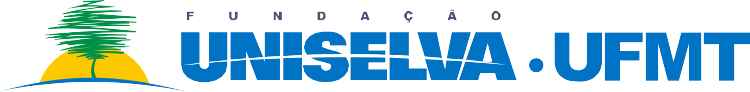 Bairro Boa Esperança CEP: 78.060-900 – Cuiabá-MTTelefone: 0xx65 3318-9800 www.fundacaouniselva.org.brEDITAL DE SELEÇÃO SIMPLIFICADA Nº 070/2018/UNISELVAFUNÇÃO: ESTAGIÁRIO DE INFORMÁTICARESULTADO DA SELEÇÃO/PRORROGAÇÃO DAS INSCRIÇÕESNÃO HOUVERAM CANDIDATOS APROVADOS.AS INSCRIÇÕES ESTÃO PRORROGADAS ATÉ 28/06/2018.                    Cuiabá, 20 de junho de 2018.